السؤال الأول : اختاري الإجابة الصحيحة :                                                                                                                  تمنياتي لكم بالتفوق والتميز 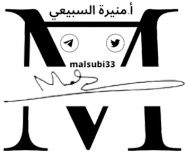 المملكة العربية السعودية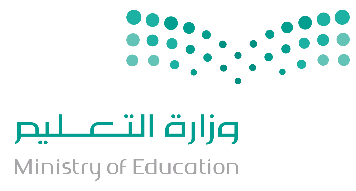 اليوم:الاربعاءوزارة التعليمالتاريخ:٧/٦/١٤٤٥الإدارة العامة للتعليم بالمنطقة الشرقية الزمن:٥٠ دقيقةثانوية حليمة السعدية بمحافظة بقيقعدد الصفحات:٢                          اختبار الفصل  الدراسي الثاني  ( الفترة الاولى   ) للصف الثالث الثانوي للعام الدراسي ١٤٤٥ هـ                         اختبار الفصل  الدراسي الثاني  ( الفترة الاولى   ) للصف الثالث الثانوي للعام الدراسي ١٤٤٥ هـ                         اختبار الفصل  الدراسي الثاني  ( الفترة الاولى   ) للصف الثالث الثانوي للعام الدراسي ١٤٤٥ هـ                         اختبار الفصل  الدراسي الثاني  ( الفترة الاولى   ) للصف الثالث الثانوي للعام الدراسي ١٤٤٥ هـ   الاسم / .....................................................................................رقم الجلوس /…………….   الاسم / .....................................................................................رقم الجلوس /…………….   الاسم / .....................................................................................رقم الجلوس /…………….   الاسم / .....................................................................................رقم الجلوس /…………….1اذا كانت  حيث  فان   تساوياذا كانت  حيث  فان   تساوياذا كانت  حيث  فان   تساوياذا كانت  حيث  فان   تساوياذا كانت  حيث  فان   تساوياذا كانت  حيث  فان   تساوياذا كانت  حيث  فان   تساوياذا كانت  حيث  فان   تساوي1أبجـد2 اذا كانت   حيث   فإن   تساوي اذا كانت   حيث   فإن   تساوي اذا كانت   حيث   فإن   تساوي اذا كانت   حيث   فإن   تساوي اذا كانت   حيث   فإن   تساوي اذا كانت   حيث   فإن   تساوي اذا كانت   حيث   فإن   تساوي اذا كانت   حيث   فإن   تساوي2أبجـد3تبسيط العبارة   هو تبسيط العبارة   هو تبسيط العبارة   هو تبسيط العبارة   هو تبسيط العبارة   هو تبسيط العبارة   هو تبسيط العبارة   هو تبسيط العبارة   هو 3أبجـد4تبسيط العبارة    هو تبسيط العبارة    هو تبسيط العبارة    هو تبسيط العبارة    هو تبسيط العبارة    هو تبسيط العبارة    هو تبسيط العبارة    هو تبسيط العبارة    هو 4أبجـد5تبسيط      هو تبسيط      هو تبسيط      هو تبسيط      هو تبسيط      هو تبسيط      هو تبسيط      هو تبسيط      هو 5أبجـد6أي من العبارات الاتية يكافىء العبارة      ؟أي من العبارات الاتية يكافىء العبارة      ؟أي من العبارات الاتية يكافىء العبارة      ؟أي من العبارات الاتية يكافىء العبارة      ؟أي من العبارات الاتية يكافىء العبارة      ؟أي من العبارات الاتية يكافىء العبارة      ؟أي من العبارات الاتية يكافىء العبارة      ؟أي من العبارات الاتية يكافىء العبارة      ؟6أبجـد7أي مما يأتي يكافيء العبارة    ؟أي مما يأتي يكافيء العبارة    ؟أي مما يأتي يكافيء العبارة    ؟أي مما يأتي يكافيء العبارة    ؟أي مما يأتي يكافيء العبارة    ؟أي مما يأتي يكافيء العبارة    ؟أي مما يأتي يكافيء العبارة    ؟أي مما يأتي يكافيء العبارة    ؟7أبجـد8العبارة      تكافيءالعبارة      تكافيءالعبارة      تكافيءالعبارة      تكافيءالعبارة      تكافيءالعبارة      تكافيءالعبارة      تكافيءالعبارة      تكافيء8أبجـد9قيمة    تساويقيمة    تساويقيمة    تساويقيمة    تساويقيمة    تساويقيمة    تساويقيمة    تساويقيمة    تساوي9أبجـد10قيمة    تساويقيمة    تساويقيمة    تساويقيمة    تساويقيمة    تساويقيمة    تساويقيمة    تساويقيمة    تساوي10أبجـد11العبارة    تكافيءالعبارة    تكافيءالعبارة    تكافيءالعبارة    تكافيءالعبارة    تكافيءالعبارة    تكافيءالعبارة    تكافيءالعبارة    تكافيء11أبجـد12العبارة     تكافيءالعبارة     تكافيءالعبارة     تكافيءالعبارة     تكافيءالعبارة     تكافيءالعبارة     تكافيءالعبارة     تكافيءالعبارة     تكافيء12أبجـد13قيمة    تساويقيمة    تساويقيمة    تساويقيمة    تساويقيمة    تساويقيمة    تساويقيمة    تساويقيمة    تساوي13أبجـد14العبارة     تساويالعبارة     تساويالعبارة     تساويالعبارة     تساويالعبارة     تساويالعبارة     تساويالعبارة     تساويالعبارة     تساوي14أبجـد15اذا كانت    حيث  فإن قيمة   تساوياذا كانت    حيث  فإن قيمة   تساوياذا كانت    حيث  فإن قيمة   تساوياذا كانت    حيث  فإن قيمة   تساوياذا كانت    حيث  فإن قيمة   تساوياذا كانت    حيث  فإن قيمة   تساوياذا كانت    حيث  فإن قيمة   تساوياذا كانت    حيث  فإن قيمة   تساوي15أبجـد16اذا كانت    حيث   فإن   تساوياذا كانت    حيث   فإن   تساوياذا كانت    حيث   فإن   تساوياذا كانت    حيث   فإن   تساوياذا كانت    حيث   فإن   تساوياذا كانت    حيث   فإن   تساوياذا كانت    حيث   فإن   تساوياذا كانت    حيث   فإن   تساوي16أبجـد17من متطابقات ضعف الزاوية     تساويمن متطابقات ضعف الزاوية     تساويمن متطابقات ضعف الزاوية     تساويمن متطابقات ضعف الزاوية     تساويمن متطابقات ضعف الزاوية     تساويمن متطابقات ضعف الزاوية     تساويمن متطابقات ضعف الزاوية     تساويمن متطابقات ضعف الزاوية     تساوي17أبجـد18من متطابقات ضعف الزاوية      تساويمن متطابقات ضعف الزاوية      تساويمن متطابقات ضعف الزاوية      تساويمن متطابقات ضعف الزاوية      تساويمن متطابقات ضعف الزاوية      تساويمن متطابقات ضعف الزاوية      تساويمن متطابقات ضعف الزاوية      تساويمن متطابقات ضعف الزاوية      تساوي18أبجـد19اذا كانت  حيث  فإن قيمة  الدقيقة تساوي اذا كانت  حيث  فإن قيمة  الدقيقة تساوي اذا كانت  حيث  فإن قيمة  الدقيقة تساوي اذا كانت  حيث  فإن قيمة  الدقيقة تساوي اذا كانت  حيث  فإن قيمة  الدقيقة تساوي اذا كانت  حيث  فإن قيمة  الدقيقة تساوي اذا كانت  حيث  فإن قيمة  الدقيقة تساوي اذا كانت  حيث  فإن قيمة  الدقيقة تساوي 19أبجـد20قيمة    تساويقيمة    تساويقيمة    تساويقيمة    تساويقيمة    تساويقيمة    تساويقيمة    تساويقيمة    تساوي20أبجـد21حل المعادلة       هو حل المعادلة       هو حل المعادلة       هو حل المعادلة       هو حل المعادلة       هو حل المعادلة       هو حل المعادلة       هو حل المعادلة       هو 21أبجـد22أي من العبارات الاتية تكافيء   ؟أي من العبارات الاتية تكافيء   ؟أي من العبارات الاتية تكافيء   ؟أي من العبارات الاتية تكافيء   ؟أي من العبارات الاتية تكافيء   ؟أي من العبارات الاتية تكافيء   ؟أي من العبارات الاتية تكافيء   ؟أي من العبارات الاتية تكافيء   ؟22أبجـد